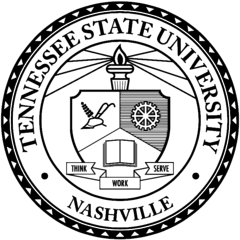 POLICE DEPARTMENTDAILY CRIME LOGMarch 2018Date and TimeComplaint #TSU - MPDLocationOffense ClassificationDate/TimeOccurredItems(s) Stolen Found/LostStatus   03/01/2018        1900     18-TSU-13460        18-0195964    1601 Ed Temple Blvd.  Driving on Suspended DL  01/01/2018       19:00             N/AMC/C/A    03/20/2018        15:2018-TSU-17712    330 10th Ave. N.                Assault02/26/201816:00HandOpen03/21/201818:0018-TSU-17905     330 10th Ave. NTheft from building03/16-21/2018Black AmpOpen03/21/201819:3018-TSU-179503917 Alameda St.Poss. Of Narcotic Drug03/21/201819:30           N/AMC/C/A03/21/201811:4518-TSU-178813401 Alameda St.Drug/Narcotic Violation   03.21.2018         11:45N/A A/R03/22/201812:5718-TSU-181651100 39th Ave. N.Theft from motor vehicle03/21/20180800-1435Vehicle license plateOpen03/21/201815:3018-TSU-17908Ford Apts. #3040Theft From building03/21/201809:00Small refrigeratorOpen03/25/201815:0018-TSU-188813401 Alameda St.Vandalism03/25/201815:00Lobby windowC/SR03/26/201813:2818-TSU-190613400 Alameda St.            Vandalism03/24/201819:20-20:15Water FountainOpen03/27/2018030018-TSU-1920718-276626Eppse Hall parking lotPoss. Of Drug/NarcoticPoss. Of Drug/Equipment03/27/201803:00Marijuana/ScaleEvading/Resist  C/A03/27/201812:0018-TSU-19281Rudolph HallTheft from building03/07/201803/18/2018Adidas shoesOpen03/27/201808:4818-TSU-1928818-0277940Perform Arts CenterTheft from building03/23/201803/24/20183 X Concert Snare DrumsOpen03/29/201811:3518-TSU-1980128-284433Ford Apts. #2930-BPoss. Of Drug/NarcoticPoss. Of Drug Equipment03/29/201811:35Marijuana/Scale  C/A